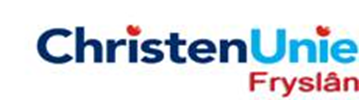 SCHRIFTELIJKE VRAGEN, ex artikel 39 Reglement van Orde                                                                           Gericht aan GS / lid GSGedeputeerde Kramer
Inleidende toelichting(facultatief)Op 27 december 2014 ontvingen wij een brief van dhr. Tilma uit Hantum. De dorpen Hantum, Hantumeruitburen, Hantumhuizen en Hiaure, in de regio bekend als de 4H-dorpen zijn in 2005 door de Fryske politiek uitgedaagd om met plannen te komen voor het project “de Nije Maaie”. Uitgangspunt was dat de plannen en ideeën vanuit de bevolking zouden komen, beter bekend als van onder op en vanuit de mienskip. Uiteindelijk kwam daar het project voor de realisatie van een Multi functioneel centrum, ter vervanging van 4 oude openbare gebouwen, uit naar voren. De dorpen hebben zich in de jaren daarna hard gemaakt om het project ook financieel rond te krijgen. Het project werd ingediend als haalbaar project uit de NUON-middelen. De teleurstelling was dan ook groot dat, ondanks forse inspanningen, er geen geld beschikbaar werd gesteld. De initiatieven kunnen er voor zorgen dat krimp en daarmee leegloop van de dorpen voorkomen worden. Vraag / vragenBent u bekend met de brief van 27 december 2014 van dhr. Tilma uit Hantum?Bent u bekend met de initiatieven van de zogenaamde 4H-dorpen?Wat is de inzet van de provincie geweest ten aanzien van de initiatieven?Welke inhoudelijke toezeggingen zijn gedaan aan de 4H-dorpen en welke middelen zijn daarbij toegezegd?Wat is de reden dat het project niet in aanmerking kwam voor de Nuonmiddelen, en hoe is de communicatie verlopen over het niet doorgaan van de financiële steun vanuit de NUON-middelen?Welke acties zijn ondernomen om het initiatief van het MFC te ondersteunen?De  ChristenUnie is van mening dat dit een typisch voorbeeld is  van initiatieven van onderop. Deelt u deze mening? Waarom wel/niet?Welke inhoudelijke en financiële mogelijkheden zijn er vanuit de provincie om initiatieven van onderop te steunen, zoals het initiatief van de 4H-dorpen?Indiener(s)ChristenUnie, Wiebo de VriesDatum6 januari 2015